Разработаны рекомендации по учету микроповреждений (микротравм) работников

Работодатель должен вести учет микротравмам работников: ссадин, кровоподтеков, ушибов мягких тканей, поверхностных ран. Это следует из новой статьи 226 Трудового кодекса. Поправки подготовил Минтруд.

Приводится порядок учёта микроповреждений на рабочем месте: 

- оповещение руководителя о микротравме;
- контроль со стороны руководителя за своевременным оказанием первой помощи;
- информирование специалиста по охране труда; специалисту необходимо в течение суток рассмотреть обстоятельства и причины, приведшие к возникновению микротравмы;
- регистрация объяснительной сот пострадавшего сотрудника с указанием обстоятельств происшествия;
- оформление справки и журнала;
- разработка мер по устранению причин, приведших к возникновению микроповреждений.

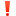 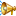 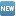 